BMW
Corporate CommunicationsInformacja prasowa
Luty 2015
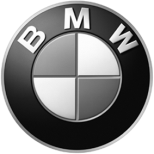 Akcesoria i części z palety BMW M Performance Parts dla jeszcze wyższego wyrafinowania BMW X5 M i BMW X6 M.Dwa największe modele BMW X w wydaniu BMW M GmbH, a więc BMW X5 M i BMW X6 M, to wcielenia mocy, dynamiki i sportowego designu. By owe cechy podkreślić jeszcze silniej, w palecie Original BMW Accessories oferowane są specjalne części BMW M Performance Parts, pozwalające na precyzyjną indywidualizację wnętrz i nadwozi tych modeli.Karoseria.Wśród innych propozycji służących zaakcentowaniu atletyzmu BMW X5 M i BMW X6 M znajdziemy ekskluzywne wykończenie grilla „nerek” i bocznych wlotów powietrza – z czarnymi ramkami i poprzeczkami, oraz oczywiście logo M. Klienci mogą także zamówić wykończenie swych aut najwyższej jakości karbonowymi osłonami lusterek bocznych. Możliwe jest również bezpośrednie nawiązanie do wyścigowej legendy dzięki oklejeniu nadwozia sportowymi pasami w trzech kolorach M. Model BMW X6 M można też wyspecyfikować z tylnymi „płetwami” lakierowanymi na wysoki połysk w czarnym kolorze, co nie tylko przydaje autu wyjątkowo dynamicznego i eleganckiego sznytu, ale i przyczynia się do dalszej poprawy aerodynamiki.Kabina.Specjalnie opracowane akcesoria BMW M Performance wzniosą i tak niezwykle szlachetne w swym sportowym charakterze wnętrza BMW X5 M i BMW X6 M na niespotykane wyżyny. Wystarczy otworzyć drzwi, by nakładki progowe ze szczotkowanego aluminium w najlepszy z możliwych sposobów powiedziały, do jakiego samochodu się wsiada. Wygrawerowane na nich napisy M Performance są podświetlone, ale podświetlenie zawdzięczają mikrobateriom, więc montaż bez podłączania do samochodowej instalacji jest prosty i bezproblemowy. Sportowy charakter kokpitu jeszcze bardziej podkreślą karbonowe akcenty z logotypami M. Dostępne jest też wykończenie Alcantarą i karbonem konsoli środkowej i lewarka biegów.Innym wspaniałym elementem wzbogacającym nawet tak wspaniałe wnętrze będzie kierownica BMW M Performance z czarnym obiciem z Alcantary i karbonowym wykończeniem – ekstremalnie chwytna i w każdej temperaturze miła w dotyku. W górnym centralnym położeniu wszyto jej niebieski pasek, natychmiast wprowadzający do kabiny atmosferę wyczynu wyścigowego, co dopełniają pedały BMW M Performance z polerowanej, szlachetnej stali.Doskonałym uzupełnieniem są łatwe do utrzymania w czystości dywaniki podłogowe z logo BMW M Performance. W ofercie są także karbonowo-alcantarowe etui na kluczyk.Oryginalne akcesoria BMW podnoszą wartość samochoduOryginalne akcesoria BMW, a do tej palety należą akcesoria BMW M Performance Parts, są w przeciwieństwie do wielu produktów obcych doskonale dopasowane do samochodu, mają też odpowiednie homologacje i nie naruszają w żaden sposób gwarancji. Tym samym akcesoria takie podnoszą nie tylko poziom radości z jazdy, ale i wartość samochodu.W przypadku pytań prosimy o kontakt z:Katarzyna Gospodarek, Corporate Communications ManagerTel.: +48 728 873 932, e-mail: katarzyna.gospodarek@bmw.plBMW GroupBMW Group, w której portfolio znajdują się marki BMW, MINI oraz Rolls-Royce, jest światowym liderem wśród producentów samochodów i motocykli segmentu premium. Oferuje również usługi finansowe, a także z zakresu mobilności. Firma posiada 30 zakładów produkcyjnych i montażowych w 14 państwach oraz ogólnoświatową sieć sprzedaży w ponad 140 krajach. W 2014 roku BMW Group sprzedała na całym świecie ok. 2,118 mln samochodów oraz 123 000 motocykli. W 2013 r. jej zysk przed opodatkowaniem wyniósł 7,91 mld euro przy dochodach 76,06 mld euro (dane za rok finansowy). Na dzień 31 grudnia 2013 r. globalne zatrudnienie sięgało 110 351 pracowników.Źródłem sukcesu BMW Group jest długofalowe planowanie oraz działanie w sposób odpowiedzialny. Ważną częścią strategii firmy jest zrównoważony rozwój w aspekcie społecznym i ochrony środowiska w całym łańcuchu dostaw, pełna odpowiedzialność za produkt oraz  zobowiązania na rzecz oszczędzania zasobów. Polityka ta stanowi integralną część strategii rozwoju przedsiębiorstwa.www.bmwgroup.com Facebook: http://www.facebook.com/BMW.PolskaTwitter: http://twitter.com/BMWGroupYouTube: http://www.youtube.com/BMWGroupviewGoogle+: http://googleplus.bmwgroup.com